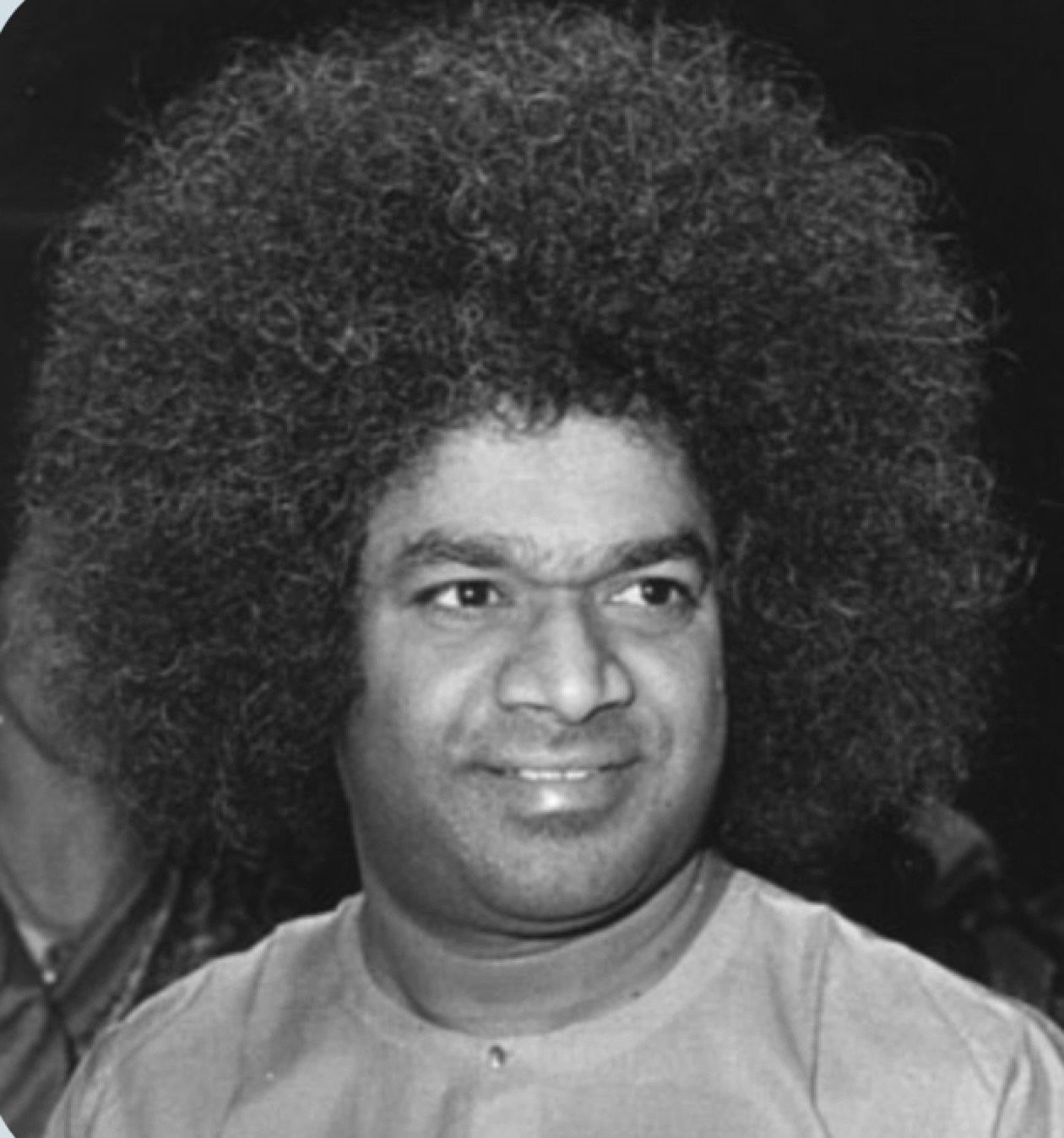 Loving regardsWillyYou are invited for the Akhanda Bhajan on November 10thU wordt uitgenodigd voor de Akhanda Bhajan op 10 novemberVous êtes invité à l’Akhanda Bhajan le 10 novembreThe addressHet adresL’adresseWaboDelleurlaan 39-431170 Brussel (Community center  /  Gemeenschapcentrum  /  Centre communautaire)WaboDelleurlaan 39-431170 Brussel (Community center  /  Gemeenschapcentrum  /  Centre communautaire)WaboDelleurlaan 39-431170 Brussel (Community center  /  Gemeenschapcentrum  /  Centre communautaire)The program                              Het programma                             Le programmeThe program                              Het programma                             Le programmeThe program                              Het programma                             Le programme                                                   8 00 – 8 30 arrival / aankomst / arrivé                                                   8 30 – 9 00 silent sitting / stilte / silence                                                   9 00 – 16 00 Bhajans                                                      8 00 – 8 30 arrival / aankomst / arrivé                                                   8 30 – 9 00 silent sitting / stilte / silence                                                   9 00 – 16 00 Bhajans                                                      8 00 – 8 30 arrival / aankomst / arrivé                                                   8 30 – 9 00 silent sitting / stilte / silence                                                   9 00 – 16 00 Bhajans   Bring your picnic; drinks will be available.Breng je picknick mee;  wij zorgen voor drank. Apportez votre pique-nique; du boisson sera offert.